حواجز السلامةيتم الإعداد لهذه الدورة محليًا. ومن أجل القيام بذلك، سيكون لديك خياران: إما الحصول على تدريب محلي (أو في الفرع) قائم ويلبي هذه الأهداف. وفي هذه الحالة، يمكن استخدامه بدلاً من هذه الوحدة. وخلافًا لذلك، نوصيك بتدبير التدريب الخاص بك على النحو المقترح أدناه.تتضمن هذه الوثيقة اقتراحات خاصة بالمحتوى والأنشطة التعليمية التي تحقق أهداف هذه الوحدة. تقدير المدة الزمنية:من ساعة إلى ساعة ونصف في قاعة المحاضرات (بما في ذلك استخلاص المعلومات من الزيارة + الزيارة (من 30 دقيقة إلى ساعتين اعتمادًا على موقع العمل)).توصيات المنهجيات التربوية: بعد جزء نظري موجز، تتعلق الوحدة بتنظيم زيارة للأماكن التي توجد بها الحواجز الرئيسية للسلامة في موقع العمل.الوحدات الخاصة بالمتطلبات الأساسية للدورةالمناهج الدراسية الأساسية العامةTCASTCT 4الإعداد للدورةوحتى يكون الجزء الخاص بموقع العمل هو الجزء الأكثر فاعلية بقدر الإمكان، يجب الإعداد له مسبقًا من خلال تحديد وحدة حواجز السلامة (مع الحرص على تحديد الحواجز ذات الأنواع الأربعة: الوقاية، والرقابة، والتخفيف، والإخلاء) التي سيقوم المشاركون بمشاهدتها. ليس هذا فقط من أجل الذهاب لرؤية الحواجز، ولكن أيضا مقابلة مستخدمي المنشآت والمرافق القريبة لرؤية ما إذا كانوا يعرفون وجود الحواجز ووظيفتها، وما الذي ينبغي عمله في حالة الفشل.مقترح سير الدورةشرح الرسومات الخاصة بتعليمات مدير الجلسة:تعليقات خاصة بمدير الجلسةالعناصر الرئيسية للمحتوىنوع النشاط"سؤال ينبغي طرحه" / عنوان المبادئ التوجيهيةالأهداف:في نهاية هذه الدورة، سوف يكون المشاركون قد تمكنوا مما يلي:تحديد الحواجز الرئيسية للسلامة في موقع العمل، وهي التي سوف يعملون عليها.فهم حقيقة أن لديهم دورًا في الحفاظ على هذه الحواجز وينبغي لهم لعبه.العناصر الرئيسيةالدعم / الأنشطةالأنواع المختلفة للحواجزالحواجز المحددة في موقع العمل الخاص بهم ينبغي لمسؤول الوحدة إعداد ذلك مع العلم المسبق بالحواجز التي سوف يظهرها، والحرص على إظهار ما يلي: حاجز الوقاية حاجز الرقابة حاجز التخفيفحاجز الإخلاءزيارة للموقعالأدوار والمسؤوليات المختلفة الخاصة بالحفاظ على سلامة هذه الحواجزالمرحلة / التوقيتمدير الجلسةمقترح لمحتوى الوحدة1. الاستقبال5 دقائق	5 دقائقالاستقبال والأهدافقُم بتقديم أهداف الوحدة: قبل أن نبدأ، من يستطيع أن يخبرنا عن النقاط التي ينبغي لنا تناولها عند الحديث عن الحواجز؟اشكر المتطوعين، واربط ذلك بشرائح عرض الحواجز.معرفة حواجز الموقع ودوركم فيما يتعلق بهذه الحواجز.2.الأنواع المختلفة للحواجز15 دقيقة	20 دقيقةاعرض الشرائح الخاصة بالأنواع المختلفة للحواجز.هدفها:فائدتها:مثالان:الأنواع المختلفة:مُرفق في ملف PDF: "RC - support formation FELUY_Barrières.pdf"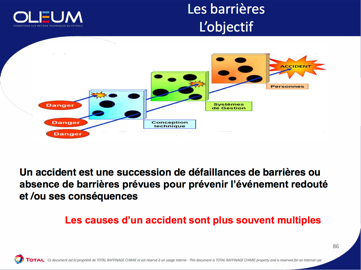 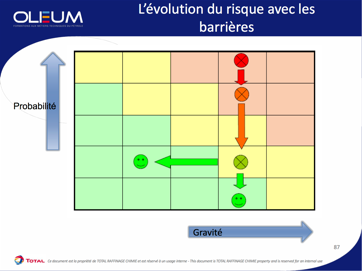 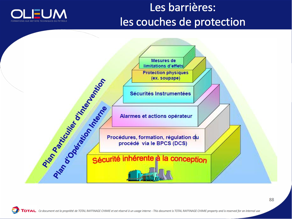 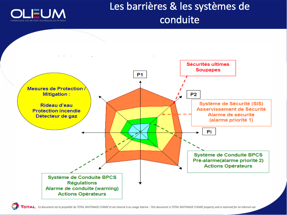 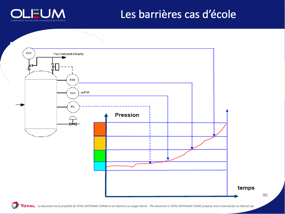 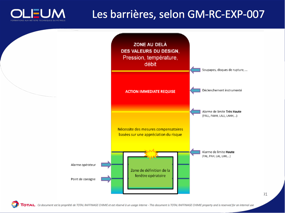 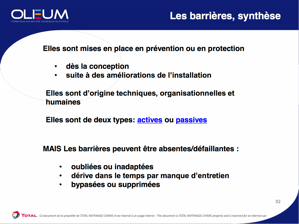 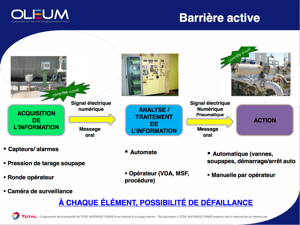 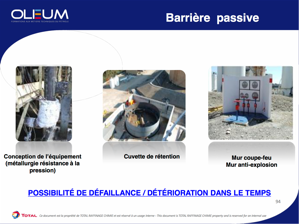 2.حواجز موقع العمل للوقاية من المخاطر الرئيسية15 دقيقة	35 دقيقةالحواجز الخاصة بموقع العمل لديناوخلال الزيارات الميدانية في موقع العمل والتي كانت لديك الفرصة بتنفيذها، هل حدّدت المناطق التي تشعر فيها بالقلق من وقوع أحد المخاطر الرئيسية التي نتحدث عنها؟إذا كان الأمر كذلك، فهل حدّدت الحواجز ذات النوع التي تحدثنا عنها للتو؟اطلب من المشاركين تبادل الآراء حول ما لاحظوه خلال مختلف الزيارات التي قاموا بها.3.الأدوار والمسؤوليات15 دقيقة	50 دقيقةدوركم فيما يتعلق بالحفاظ على سلامة الحواجزفي موقع العمل، كل شخص لديه مسؤوليات تجاه تلك الحواجز، ألا وهي:وبالنسبة لكم؟اطلب من المشاركين تبادل الآراء حول دورهم في هذه الوظائف الثلاثة، وكيف أنهم يعتقدون أن ذلك سوف يُترجم بشكل ملموس.وفي الختام: كل شخص لديه دور، وهذا الدور يعد أساسيًا على جميع المستويات لضمان سلامة حواجز السلامة.ورشة عمليمكنك تنفيذ ورشة عمل، مع تناول حاجز سلامة نمطي في موقع العمل الخاص بك، والطلب من فرد اكتشاف الأدوار: أحد المشاركين يتحدث عما ينبغي للمشرف القيام به، والثاني يتحدث عن دور المشغل، والثالث عن دور المشرف على الصيانة. وبالنسبة لنفس الحاجز، تناول حالة طبيعية وحالة للفشل.مثال: الأدوار مقارنة بشركات الكشف عن الغاز قرب محطة لسحج خط أنابيب، في الحالات العادية، ثم في حالة الفشل.أعطِ المشاركين بضع دقائق (5 دقائق) للإعداد ومن ثم، قُم بتنظيم مائدة مستديرة.حالة عادية:التأطير: "إدارة" • تطبيق المؤشرات.• مراقبة الحواجز وضمان الحفاظ عليها.• توفير الوسائل اللازمة لرفع كفاءة الموظفين، والعمل في أمان، والحفاظ على الحواجز المشغل: "استخدام" • مراعاة ظروف التشغيل (في جميع المراحل)• معالجة إخفاقات الحواجز (أهمية جولة المشغل)• التحقق من الحواجز (اتخاذ الترتيبات والاختبارات، إلخ...). الصيانة: "منع"• تحديد مخاطر التعطّل • تنفيذ خطة الصيانة الوقائية / التنظيمية• تخزين قطع الغيار المهمة في حالة الإخفاق:التأطير: "اتخاذ القرار" • إدارة حالات الطوارئ (عند الاقتضاء).• تحديد التدابير التعويضية المشغل: "استخدام" • إدارة حالات الطوارئ (عند الاقتضاء)• الطلب من أقسام الدعم التدخل لإعادة تأهيل الحواجز• تنفيذ التدابير التعويضية الصيانة: "تدخل"• تحديد مخاطر التعطّل • تنفيذ خطة الصيانة الوقائية / التنظيمية• تخزين قطع الغيار المهمة4.الحواجز المحددة في موقع العملبين 30 دقيقة وساعتين (وفقًا لموقع العمل)الملاحظة في موقف العمل + مقابلةقُم بتنظيم زيارة ميدانية في موقع العمل كي تعرف المشاركين على المعدات الأكثر حساسية وعلى مختلف الحواجز ذات الصلة، وذلك لتمكينهم من ربط ذلك بأنشطتهم المستقبلية. تحقق من فهم المشاركين لدورهم في حالة وجودهم أمام المعدات.وخلال الزيارة، قُم بتنظيم لقاءات مع أصحاب المصلحة في المنطقة (إن مشرف، ومشغل، ومشرف صيانة، إن أمكن)، وذلك لشرح دورهم فيما يتعلق بالحاجز (الحواجز).5. تلخيص الزيارة30 دقيقةوبمجرد الرجوع إلى قاعة المحاضرات، قُم بتنظيم ملخص سريع واطلب من المشاركين ذكر ما فهموه عن الحواجز:- وظيفتهم- لأي نوع من المخاطر يمكن لهذه الحواجز أن تحمينا منها.- ما يجب القيام به في حالة الفشل (والأدوار الخاصة بكل شخص).اختم الحديث حول: أهمية الحواجز في الحماية من المخاطر الرئيسية، واشكر المشاركين.